29.04.2020r. środaWitamy serdecznie!	Dziś przedstawiamy pomysły na prace do Waszego konkursu plastycznego. Proponujemy Wam zrobienie flagi Polski. Do jej wykonania potrzebujemy: blok rysunkowy – czerwoną i biała kartkę, ołówek, nożyczki, linijkę, klej w sztyfcie i słomkę (najlepiej czarną lub białą może też być patyczek do szaszłyków).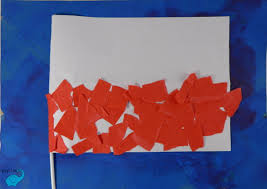 Wykonanie:Białą kartkę A4 składamy na pół i przecinamy. Potrzebujemy tylko jedną połówkę kartki. Połówkę tę dzielimy jeszcze raz na dwie równe części przy pomocy linijki i ołówka. Dolną część smarujemy klejem w sztyfcie. Czerwoną kartkę z bloku rysunkowego rwiemy na kawałki i przyklejamy na dolną część flagi. Na lewym boku flagi układamy słomkę, po czym smarując klejem ciasno zwijamy tworząc uchwyt naszej flagi. Naszą drugą propozycją jest kotylion: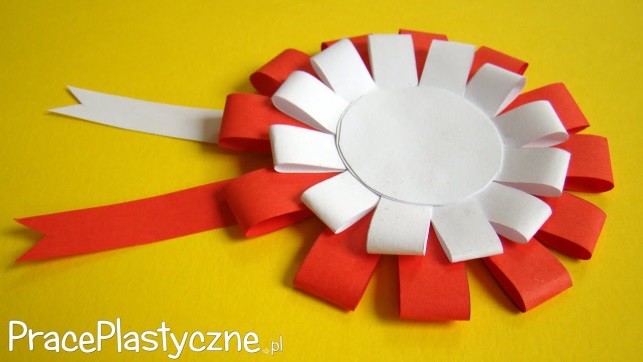 Instrukcję do jego wykonania znajdziecie w linku:https://www.youtube.com/watch?v=-5Rp51gqJDAPozdrawiamy wszystkich serdecznie! Trzymajcie się zdrowo!!! Życzymy miłego dnia 😊😊😊Zespół nauczycieli świetlicy szkolnej